Программа проведения проверок квалификации «ВОДА ПРИРОДНАЯ, ПИТЬЕВАЯ, СТОЧНАЯ», реализуемая посредством проведения межлабораторных сравнительных испытаний в 2024 годуСроки выполнения и порядок организации работ для объектов* указанный срок включает в себя доставку образца до Участника.  Образцы для проверки квалификации (ОПК)ОПК могут требовать предварительной подготовки, выполняемой лабораторией-участником. Процедура подготовки указана в инструкции к ОПК. Указанный в настоящей программе объем образца приведен с учетом выполненной подготовки ОПК.КОНТАКТЫАНКЕТА УЧАСТНИКА ПРОГРАММЫ 2024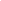 По программе        ____________________________________________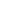 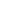 ЗАЯВКА НА УЧАСТИЕ В 2024 ГОДУ Вода природнаяРаунд 1Раунд 2Раунд 3* в стоимость не входят транспортные расходы** стоимость дополнительного экземпляра 1 700 руб. (без НДС)Вода питьеваяРаунд 1Раунд 2Раунд 3* в стоимость не входят транспортные расходы** стоимость дополнительного экземпляра 1 700 руб. (без НДС)Вода сточнаяРаунд 1Раунд 2Раунд 3* в стоимость не входят транспортные расходы** стоимость дополнительного экземпляра 1 700 руб. (без НДС)ОбъектСроки проведения раундаПрием заявок доСроки самовывозаили отправки образцовПредоставление результатов исп. образцов Участником*, доПредоставление заключений Участникам, доТип программыРаунд 1 Раунд 1 Раунд 1 Раунд 1 Раунд 1 Раунд 1 Раунд 1 Вода природная 02.09 – 29.1116.0802.09 – 13.0908.1129.11параллельнаяВода питьевая02.09 – 29.1116.0802.09 – 13.0908.1129.11параллельнаяВода сточная02.09 – 29.1116.0802.09 – 13.0908.1129.11параллельнаяРаунд 2Раунд 2Раунд 2Раунд 2Раунд 2Раунд 2Раунд 2Вода природная 16.09 – 13.1230.0816.09 – 27.0922.1113.12параллельнаяВода питьевая16.09 – 13.1230.0816.09 – 27.0922.1113.12параллельнаяВода сточная16.09 – 13.1230.0816.09 – 27.0922.1113.12параллельнаяРаунд 3Раунд 3Раунд 3Раунд 3Раунд 3Раунд 3Раунд 3Вода природная 30.09 – 28.1213.0930.09 – 11.1006.1228.12параллельнаяВода питьевая30.09 – 28.1213.0930.09 – 11.1006.1228.12параллельнаяВода сточная30.09 – 28.1213.0930.09 – 11.1006.1228.12параллельная
Координатор 

Программа Татьяна ВладимировнаАбрамова

abramova.t@gso.ru+7 (812) 655-09-19 (доб. 102)Вода питьеваяВода природнаяВода сточнаяПолное название юридического лица 
согласно выписки ЕГРЮЛ (для счета-фактуры)ФИО и должность
руководителя юридического лица               действует на основании ИНН/ОКПО КППОГРНБИКр/сч (наим. банка)к/сч (наим. банка)Юридический адрес (для счета-фактуры)Почтовый адрес (для обмена фин. документами)Адрес доставки образцов Моб. телефон принимающего лица+ 7 (      )ФИО контактного лица в лаборатории Адрес 
(как треб. в Свидетельстве участника)Полное наим. лаборатории / организации (как треб. в Свидетельстве участника)Номер аттестата аккредитации лаборатории (если аккредитована)ФИО руководителя лаборатории
Телефон / факс+ 7 (      )                    /   + 7 (      )Электронная почтаДоговор заключается через котировки, тендер? (если да, то на каком сайте)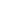 ☐ нет      ☐ да Шифр
образцаПоказательДиапазонЦена*, руб.без НДСМинимальный объем✘Доп. 
экземпляр**Методика испытаний лаборатории (вписать)ВПР-AlАлюминий(0,01-10) мг/дм322001000 см3☐☐ВПР-BaБарий(0,1-10) мг/дм322001000 см3☐☐ВПР-BБор(0,1-10) мг/дм322001000 см3☐☐ВПР-FeЖелезо общее(0,01-100) мг/дм32200500 см3☐☐ВПР-CdКадмий(0,001-0,1) мг/дм322001000 см3☐☐ВПР-KКалий(1-100) мг/дм322001000 см3☐☐ВПР-CaКальций(1-100) мг/дм322001000 см3☐☐ВПР-LiЛитий(0,01-1) мг/дм322001000 см3☐☐ВПР-MnМарганец(0,001-5) мг/дм322001000 см3☐☐ВПР-MgМагний(1-100) мг/дм322001000 см3☐☐ВПР-CuМедь(0,001-50) мг/дм322001000 см3☐☐ВПР-NiНикель(0,001-10) мг/дм322001000 см3☐☐ВПР-HgРтуть(0,00001-0,0001) мг/дм32200500 см3☐☐ВПР- PbСвинец(0,001-10) мг/дм322001000 см3☐☐ВПР-ZnЦинк(0,001-0,5) мг/дм322001000 см3☐☐ВПР-CrХром общий(0,001-1) мг/дм322001000 см3☐☐Шифр
образцаПоказательДиапазонЦена*, руб.без НДСМинимальный объем✘Доп. 
экземпляр**Методика испытаний лаборатории (вписать)ВПР-HCO3Гидрокарбонат-ионы(50-500) мг/дм322001000 см3☐☐ВПР-NH4Аммоний-ионы(0,5-5) мг/дм32200500 см3☐☐ВПР-NH4Азот аммоний-ионов(0,3-4) мг/дм32200500 см3☐☐ВПР-NобщАзот общий(0,5-50) мг/дм32200500 см3☐☐ВПР-SO4Сульфат-ионы(1-200) мг/дм322001000 см3☐☐ВПР-FФторид-ионы(0,2-10) мг/дм32200500 см3☐☐ВПР-PO4Фосфат-ионы(0,1-5) мг/дм32200500 см3☐☐ВПР-PобщФосфор общий(0,1-5) мг/дм32200500 см3☐☐ВПР-SiКремний(0,5-20) мг/дм32200500 см3☐☐ВПР-NO3Нитрат-ионы(1-50) мг/дм32200250 см3☐☐ВПР-NO3Азот нитратов(0,2-12) мг/дм32200250 см3☐☐ВПР-NO2Нитрит-ионы(0,05-5) мг/дм32200250 см3☐☐ВПР-NO2Азот нитритов(0,015-1,6) мг/дм32200250 см3☐☐ВПР-ClХлорид-ионы(1-400) мг/дм322001000 см3☐☐ВПР-CNЦианид-ионы(0,002-0,5) мг/дм32200250 см3☐☐ВПР-ФИФенолы (общие)(0,001-0,1) мг/дм322001000 см3☐☐ВПР-ФИФенолы летучие (фенольный индекс)(0,001-0,1) мг/дм322001000 см3☐☐ВПР -ААцетон(0,1-10) мг/дм32200250 см3☐☐ВПР -ММетанол(0,1-10) мг/дм32200250 см3☐☐ВПР-БПБенз(а)пирен(0,000005-0,0005) мг/дм355001000 см3☐☐Шифр
образцаПоказательДиапазонЦена*, руб.без НДСМинимальный объем✘Доп. 
экземпляр**Методика испытаний лаборатории (вписать)ВПР-ХПКХПК(10-100) мгО/дм322001000 см3☐☐ВПР-БПК5БПК5(1-100) мгО2/дм322001000 см3☐☐ВПР-ВВВзвешенные вещества(0,5-500) мг/дм322001000 см3☐☐ВПР-ЖЖиры(0,5-10) мг/дм34400500 см3☐☐ВПР-ЦЦветность(1-100) градусов цветности2200250 см3☐☐ВПР-ММутность(1-10) ЕМФ2200250 см3☐☐ВПР-ЖОЖесткость общая(1-50) °Ж22001000 см3☐☐ВПР-рНВодородный показатель (pH) при 25°С(1-12) ед. рН2200100 см3☐☐ВПР-УЭПУдельная электропроводность (УЭП) при 25°С(50-1000) мкСм/см2200500 см3☐☐ВПР-СОСухой остаток (общая минерализация) при 105°С(10-1000) мг/дм322001000 см3☐☐ВПР-ОПОкисляемость перманганатная(5-100) мг/дм32200500 см3☐☐ВПР-НПНефтепродукты, суммарно, метод инфракрасной спектроскопии(0,2-10) мг/дм32200500 см3☐☐ВПР-НПНефтепродукты, суммарно, флуориметрическим методом(0,2-10) мг/дм322001000 см3☐☐ВПР-АПАВАнионные поверхностно-активные вещества (АПАВ)(0,05-1) мг/дм322001000 см3☐☐ВПР-НПАВНеионогенные поверхностно-активные вещества (НПАВ)(0,05-100) мг/дм322001000 см3☐☐Шифр
образцаПоказательДиапазонЦена*, руб.без НДСМинимальный объем✘Доп. 
экземпляр**Методика испытаний лаборатории (вписать)ВПТ-AlАлюминий(0,05-1) мг/дм322001000 см3☐☐ВПТ-FeЖелезо общее(0,05-25) мг/дм322001000 см3☐☐ВПТ-CdКадмий(0,001-0,1) мг/дм322001000 см3☐☐ВПТ-CoКобальт(0,001-0,1) мг/дм322001000 см3☐☐ВПТ-BeБериллий(0,0001-0,01) мг/дм322001000 см3☐☐ВПТ-BaБарий(0,01-1) мг/дм322001000 см3☐☐ВПТ-BБор(0,01-1) мг/дм322001000 см3☐☐ВПТ-KКалий(1-100) мг/дм322001000 см3☐☐ВПТ-CaКальций(1-100) мг/дм322001000 см3☐☐ВПТ-LiЛитий(0,005-1) мг/дм322001000 см3☐☐ВПТ-MnМарганец(0,001-5) мг/дм322001000 см3☐☐ВПТ-MgМагний(1-100) мг/дм322001000 см3☐☐ВПТ-CuМедь(0,001-0,1) мг/дм322001000 см3☐☐ВПТ-AsМышьяк(0,005-0,1) мг/дм32200500 см3☐☐ВПТ-NiНикель(0,001-0,05) мг/дм322001000 см3☐☐ВПТ-HgРтуть(0,0001-0,01) мг/дм32200500 см3☐☐ВПТ-PbСвинец(0,001-0,1) мг/дм322001000 см3☐☐ВПТ-SbСурьма(0,005-0,05) мг/дм32200500 см3☐☐ВПТ-ZnЦинк(0,001-50) мг/дм322001000 см3☐☐ВПТ-CrХром общий(0,001-0,1) мг/дм322001000 см3☐☐Шифр
образцаПоказательДиапазонЦена*, руб.без НДСМинимальный объем✘Доп. 
экземпляр**Методика испытаний лаборатории (вписать)ВПТ-NH4Аммоний-ионы(0,05-3) мг/дм32200500 см3☐☐ВПТ-HCO3Гидрокарбонат-ионы(10-500) мг/дм322001000 см3☐☐ВПТ-SO4Сульфат-ионы(2-300) мг/дм322001000 см3☐☐ВПТ-FФторид-ионы(0.5-10) мг/дм32200500 см3☐☐ВПТ-PO4Фосфат-ионы(0,05-25) мг/дм32200500 см3☐☐ВПТ-SiКремний(1-20) мг/дм32200500 см3☐☐ВПТ-NO3Нитрат-ионы(0,5-50) мг/дм32200250 см3☐☐ВПТ-NO2Нитрит-ионы(0,05-4) мг/дм32200250 см3☐☐ВПТ-SСульфид-ион(0,01-1) мг/дм322001000 см3☐☐ВПТ-SСероводород(0,01-1) мг/дм322001000 см3☐☐ВПТ-ClХлорид-ионы(0,5-400) мг/дм322001000 см3☐☐ВПТ-Cl-ОАОбщий хлор (остаточный активный хлор)(0,1-10) мг/дм322001000 см3☐☐ВПТ-ФИФенолы (общие)(0,000001-0,0001) мг/дм322001000 см3☐☐ВПТ-ФИФенолы летучие (фенольный индекс)(0,000001-0,0001) мг/дм322001000 см3☐☐ВПТ-ФРМФормальдегид(0,002-50) мг/дм32200500 см3☐☐ВПТ-БПБенз(а)пирен(0,000005-0,0005) мг/дм322001000 см3☐☐ВПТ-НФТНафталин(0,00001-0,002) мг/дм344001000 см3☐☐Шифр
образцаПоказательДиапазонЦена*, руб.без НДСМинимальный объем✘Доп. 
экземпляр**Методика испытаний лаборатории (вписать)ВПТ-ВВВзвешенные вещества(0,5-20) мг/дм322001000 см3☐☐ВПТ-ЗЗапах при 20 °С(0, 1, 2, 3, 4, 5) баллов22001000 см3☐☐ВПТ-ППривкус(0, 1, 2, 3, 4, 5) баллов2200500 см3☐☐ВПТ-ЦЦветность(1-100) градусов цветности хром-кобальтовой шкалы2200250 см3☐☐ВПТ-ММутность(0,5-50) ЕМФ2200250 см3☐☐ВПТ-ЖОЖесткость общая(0,1-20) °Ж22001000 см3☐☐ВПТ-ЩОЩелочность общая(0,5-10) ммоль/дм322001000 см3☐☐ВПТ-ЩСЩелочность свободная(0,1-5) ммоль/дм322001000 см3☐☐ВПТ-pHВодородный показатель (pH) при 25°С(1-14) ед. рН2200100 см3☐☐ВПТ-УЭПУдельная электропроводность (УЭП) при 25°С(50-1000) мкСм/см2200500 см3☐☐ВПТ-СОСухой остаток (общая минерализация) при 105°С(1-35000) мг/дм322001000 см3☐☐ВПТ-ОПОкисляемость перманганатная(0,25-100) мг/дм32200500 см3☐☐ВПТ-ОУОбщий органический углерод(5-250) мг/дм32200500 см3☐☐ВПТ-НПНефтепродукты, суммарно, метод инфракрасной спектроскопии(0,1-1) мг/дм32200500 см3☐☐ВПТ-НПНефтепродукты, суммарно, флуориметрический метод(0,04-0,4) мг/дм322001000 см3☐☐ВПТ-АПАВАнионные поверхностно-активные вещества (АПАВ)(0,01-2) мг/дм322001000 см3☐☐Шифр
образцаПоказательДиапазонЦена*, руб.без НДСМинимальный объем✘Доп. 
экземпляр**Методика испытаний лаборатории (вписать)ВС-AlАлюминий(0,1-50) мг/дм322001000 см3☐☐ВС-FeЖелезо общее(0,1-100) мг/дм322001000 см3☐☐ВС-CdКадмий(0,01-50) мг/дм322001000 см3☐☐ВС-KКалий(5-100) мг/дм322001000 см3☐☐ВС-CaКальций(50-500) мг/дм322001000 см3☐☐ВС-MnМарганец(0,01-50) мг/дм322001000 см3☐☐ВС-MgМагний(20-200) мг/дм322001000 см3☐☐ВС-CuМедь(0,01-100) мг/дм322001000 см3☐☐ВС-AsМышьяк(10-100) мг/дм32200500 см3☐☐ВС-NiНикель(0,01-10) мг/дм322001000 см3☐☐ВС-HgРтуть(0,0001-0,01) мг/дм32200500 см3☐☐ВС-PbСвинец(0,01-5) мг/дм322001000 см3☐☐ВС-ZnЦинк(0,05-50) мг/дм322001000 см3☐☐ВС-Cr6Хром (VI)(0,1-10) мг/дм322001000 см3☐☐ВС-CrХром общий(0,05-50) мг/дм322001000 см3☐☐Шифр
образцаПоказательДиапазонЦена*, руб.без НДСМинимальный объем✘Доп. 
экземпляр**Методика испытаний лаборатории (вписать)ВС-NH4Аммоний-ионы(1-50) мг/дм32200500 см3☐☐ВС-NH4Азот аммоний ионов(0,7-40) мг/дм32200500 см3☐☐ВС-NобщАзот общий(1-100) мг/дм32200500 см3☐☐ВС-HCO3Гидрокарбонат-ионы(50-1500) мг/дм322001000 см3☐☐ВС-SO4Сульфат-ионы(20-500) мг/дм322001000 см3☐☐ВС-FФторид-ион(0,5 - 20) мг/дм32200500 см3☐☐ВС-PO4Фосфат-ионы(0,5-50) мг/дм32200500 см3☐☐ВС-PO4Фосфор фосфат-ионов(0,5-20) мг/дм32200500 см3☐☐ВС-PобщФосфор общий(1-50) мг/дм32200500 см3☐☐ВС-NO3Нитрат-ионы(20-200) мг/дм32200250 см3☐☐ВС-NO3Азот нитратов(4,5-45) мг/дм32200250 см3☐☐ВС-NO2Нитрит-ионы(0,5-10) мг/дм32200250 см3☐☐ВС-NO2Азот нитритов(0,15-3,0) мг/дм32200250 см3☐☐ВС-SСульфид-ион(0,1-5) мг/дм322001000 см3☐☐ВС-ClХлорид-ионы(20-1000) мг/дм322001000 см3☐☐ВС-CNЦианид-ионы(0,002-0,5) мг/дм32200250 см3☐☐ВС-ЛОСЛОС (летучие органические соединения): толуол, бензол, ацетон, метанол, этанол, бутанол-1, бутанол-2, пропанол-1, пропанол-2 – в сумме(1-100) мг/дм38800250 см3☐☐ВС-ААцетон(0,1-10) мг/дм32200250 см3☐☐ВС-ММетанол(0,1-10) мг/дм32200250 см3☐☐ВС-ФИФенолы (общие)(0,01-1) мг/дм322001000 см3☐☐ВС-ФИФенолы летучие (фенольный индекс)(0,01-1) мг/дм322001000 см3☐☐ВС-ББензол(0,01-1) мг/дм32200500 см3☐☐ВС-ТТолуол(0,01-1) мг/дм32200500 см3☐☐ВС-ЭБЭтилбензол(0,01-1) мг/дм32200500 см3☐☐ВС-ХЛФХлороформ(0,0001-0,2) мг/дм33300250 см3☐☐ВС-ФРМФормальдегид(0,1-10) мг/дм32200500 см3☐☐ВС-БПБенз(а)пирен(0,000005-0,0005) мг/дм355001000 см3☐☐Шифр
образцаПоказательДиапазонЦена*, руб.без НДСМинимальный объем✘Доп. 
экземпляр**Методика испытаний лаборатории (вписать)ВС-ХПКХПК(4-500) мгО/дм322001000 см3☐☐ВС-БПК5БПК5(1-300) мгО2/дм322001000 см3☐☐ВС-ВВВзвешенные вещества(50-2000) мг/дм322001000 см3☐☐ВС-ЖЖиры(0,1-100) мг/дм34400500 см3☐☐ВС-рНВодородный показатель (pH) при 25°С(2-12) ед. рН2200100 см3☐☐ВС-УЭПУдельная электропроводность (УЭП) при 25°С(50-1000) мкСм/см2200500 см3☐☐ВС-СОСухой остаток (общая минерализация) при 105°С(10-1000) мг/дм322001000 см3☐☐ВС-ОПОкисляемость перманганатная(0,5-100) мг/дм32200500 см3☐☐ВС-НПНефтепродукты, суммарно, метод инфракрасной спектроскопии(1-10) мг/дм32200500 см3☐☐ВС-НПНефтепродукты, суммарно, флуориметрический метод(0,4-6) мг/дм322001000 см3☐☐ВС-АПАВАнионные поверхностно-активные вещества (АПАВ)(0,1-25) мг/дм32200250 см3☐☐ВС-НПАВНеионогенные поверхностно-активные вещества (НПАВ)(0,5-25) мг/дм32200250 см3☐☐